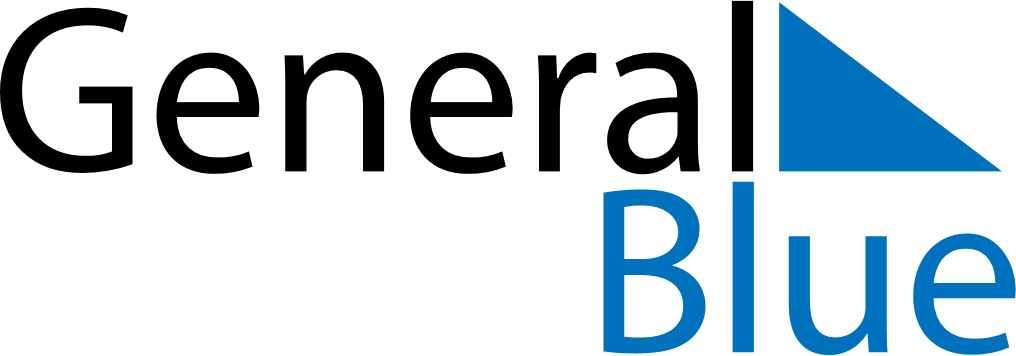 March 2024March 2024March 2024March 2024March 2024March 2024March 2024Stigtomta, Soedermanland, SwedenStigtomta, Soedermanland, SwedenStigtomta, Soedermanland, SwedenStigtomta, Soedermanland, SwedenStigtomta, Soedermanland, SwedenStigtomta, Soedermanland, SwedenStigtomta, Soedermanland, SwedenSundayMondayMondayTuesdayWednesdayThursdayFridaySaturday12Sunrise: 6:48 AMSunset: 5:21 PMDaylight: 10 hours and 33 minutes.Sunrise: 6:45 AMSunset: 5:24 PMDaylight: 10 hours and 38 minutes.34456789Sunrise: 6:43 AMSunset: 5:26 PMDaylight: 10 hours and 43 minutes.Sunrise: 6:40 AMSunset: 5:28 PMDaylight: 10 hours and 48 minutes.Sunrise: 6:40 AMSunset: 5:28 PMDaylight: 10 hours and 48 minutes.Sunrise: 6:37 AMSunset: 5:31 PMDaylight: 10 hours and 53 minutes.Sunrise: 6:34 AMSunset: 5:33 PMDaylight: 10 hours and 59 minutes.Sunrise: 6:31 AMSunset: 5:36 PMDaylight: 11 hours and 4 minutes.Sunrise: 6:28 AMSunset: 5:38 PMDaylight: 11 hours and 9 minutes.Sunrise: 6:25 AMSunset: 5:40 PMDaylight: 11 hours and 14 minutes.1011111213141516Sunrise: 6:23 AMSunset: 5:43 PMDaylight: 11 hours and 19 minutes.Sunrise: 6:20 AMSunset: 5:45 PMDaylight: 11 hours and 25 minutes.Sunrise: 6:20 AMSunset: 5:45 PMDaylight: 11 hours and 25 minutes.Sunrise: 6:17 AMSunset: 5:47 PMDaylight: 11 hours and 30 minutes.Sunrise: 6:14 AMSunset: 5:50 PMDaylight: 11 hours and 35 minutes.Sunrise: 6:11 AMSunset: 5:52 PMDaylight: 11 hours and 40 minutes.Sunrise: 6:08 AMSunset: 5:54 PMDaylight: 11 hours and 46 minutes.Sunrise: 6:05 AMSunset: 5:57 PMDaylight: 11 hours and 51 minutes.1718181920212223Sunrise: 6:02 AMSunset: 5:59 PMDaylight: 11 hours and 56 minutes.Sunrise: 6:00 AMSunset: 6:01 PMDaylight: 12 hours and 1 minute.Sunrise: 6:00 AMSunset: 6:01 PMDaylight: 12 hours and 1 minute.Sunrise: 5:57 AMSunset: 6:04 PMDaylight: 12 hours and 6 minutes.Sunrise: 5:54 AMSunset: 6:06 PMDaylight: 12 hours and 12 minutes.Sunrise: 5:51 AMSunset: 6:08 PMDaylight: 12 hours and 17 minutes.Sunrise: 5:48 AMSunset: 6:11 PMDaylight: 12 hours and 22 minutes.Sunrise: 5:45 AMSunset: 6:13 PMDaylight: 12 hours and 27 minutes.2425252627282930Sunrise: 5:42 AMSunset: 6:15 PMDaylight: 12 hours and 33 minutes.Sunrise: 5:39 AMSunset: 6:17 PMDaylight: 12 hours and 38 minutes.Sunrise: 5:39 AMSunset: 6:17 PMDaylight: 12 hours and 38 minutes.Sunrise: 5:36 AMSunset: 6:20 PMDaylight: 12 hours and 43 minutes.Sunrise: 5:33 AMSunset: 6:22 PMDaylight: 12 hours and 48 minutes.Sunrise: 5:30 AMSunset: 6:24 PMDaylight: 12 hours and 53 minutes.Sunrise: 5:28 AMSunset: 6:27 PMDaylight: 12 hours and 59 minutes.Sunrise: 5:25 AMSunset: 6:29 PMDaylight: 13 hours and 4 minutes.31Sunrise: 6:22 AMSunset: 7:31 PMDaylight: 13 hours and 9 minutes.